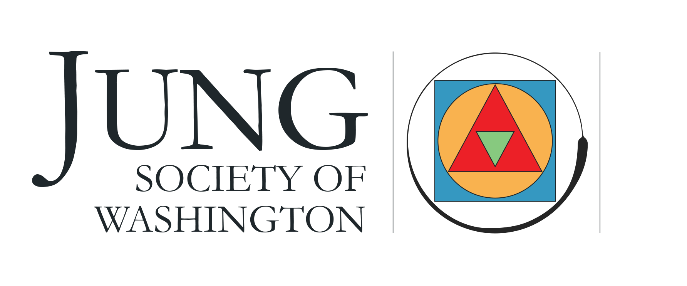 a container for the psyche in an uncertain worldJung Society Reading Seminar 2022-2023Year 8: An Advanced Study of Works of Colleagues of Jung September 2022 - May 2023 (all dates hosted via Zoom)DateTimePresenterVolume September 10Friday 7-9Saturday 10-5Diane BradenFriday: Psychic ContagionSaturday: Edinger, Creation of ConsciousnessOctober 8Friday 7-9Saturday 10-5Kathleen WileyTBDNovember 12Saturday Phyllis LaPlanteEric Neumann: Depth Psychology and a New EthicDecember 10TBDTBDFebruary 11  SaturdayJames HollisMarie Louise von Franz Introduction to Fairy Tales Focus on Iron John,The Girl with No Hands, and The Blue LightMarch 11SaturdayJulie BondanzaEdinger,Anatomy of PsycheApril 8SaturdayAnne PickupAnimals: Neal Rusack, Barbarah Hannah, James HillmanMay 13TBDTBD